АКТобщественной проверкина основании плана работы Общественной палаты г.о. Королев 
в рамках проведения системного и комплексного общественного контроля,провела общественный мониторинг по выявлению проблемных мест и участков РЖД в границах муниципальных образований, приводящих к травматизму и гибели людей.Сроки проведения общественного контроля: 17.12.2019 г.Основания для проведения общественной проверки: план работы Общественной палаты г.о. КоролевФорма общественного контроля: мониторингПредмет общественной проверки мониторинг наземного железнодорожного перехода на участке с ул. Б.Комитетская к ул. Сакко и Ванцетти к дому №32Состав группы общественного контроля:Члены комиссии «по ЖКХ, капитальному ремонту, контролю за качеством работы управляющих компаний, архитектуре, архитектурному облику городов, благоустройству территорий, дорожному хозяйству и транспорту» Общественной палаты г.о. Королев: 1. Белозёрова Маргарита Нурлаяновна – председатель комиссии2. Журавлёв Николай Николаевич – член комиссииОбщественная палата г.о. Королев во взаимодействии с ОП МО проводит общественные мониторинги по выявлению проблемных мест и участков РЖД в границах муниципалитета, приводящих к травматизму и гибели людей.17 декабря общественники провели мониторинг наземного ж/д перехода на участке с ул. Б.Комитетская к ул. Сакко и Ванцетти к дому №32, которым пользуются многие жители города.Мониторинг показал: названных наземный ж/д переход представляет собой деревянный настил, оборудованный, с одной стороны, дорожным знаком «Берегись поезда», ступеньками и крутым пандусом. Другого технического оборудования и средств оповещения, в соответствии с ГОСТ, не имеет. Данный объект не обеспечивает доступности инвалидов и маломобильных групп населения. Общественная палата г.о. Королев планирует провести круглый стол по обсуждению данного участка дороги с целью выработки предложений (рекомендаций) по данному объекту. По данным проверки составлен АКТ.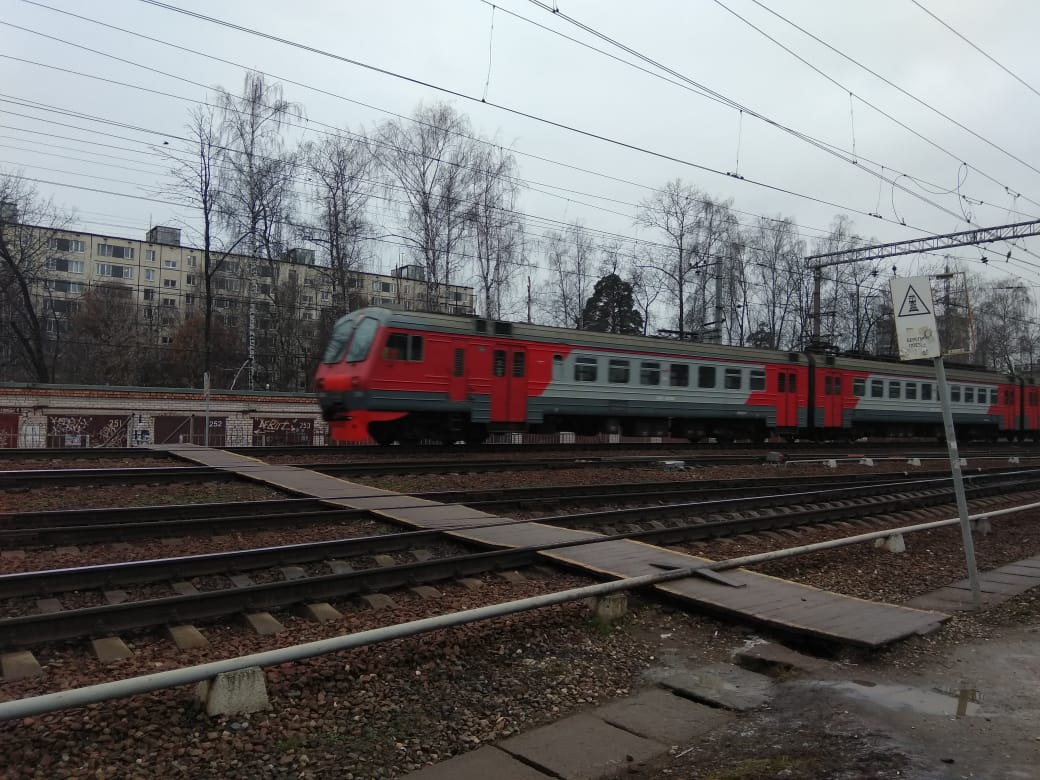 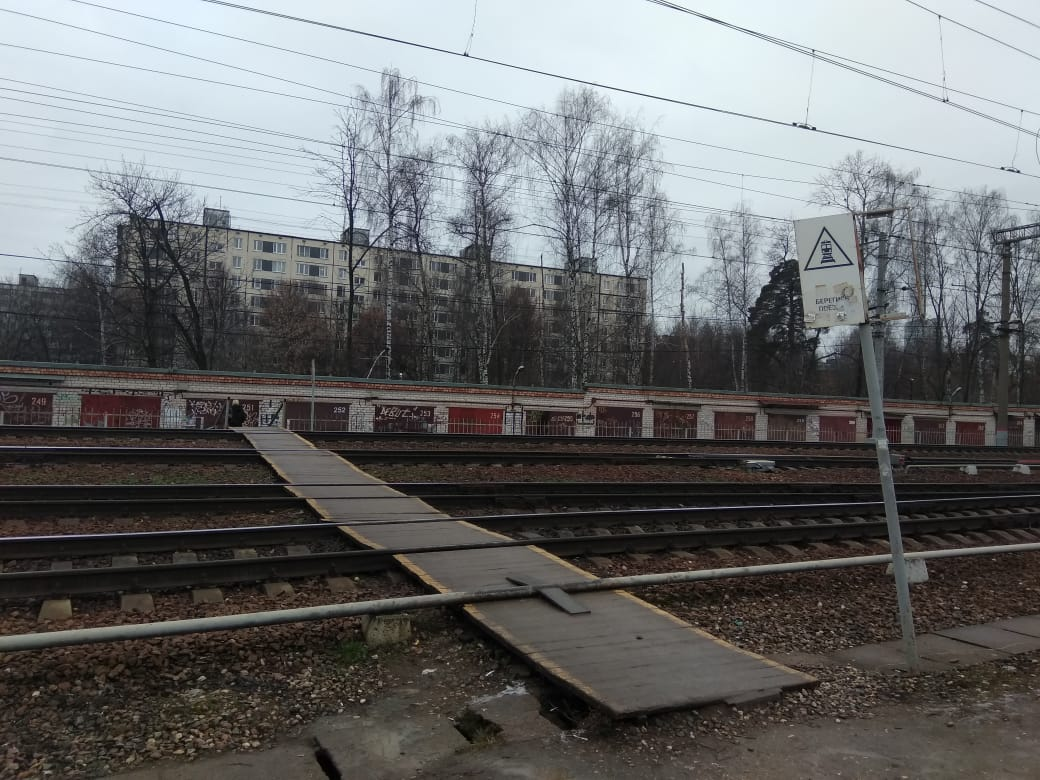 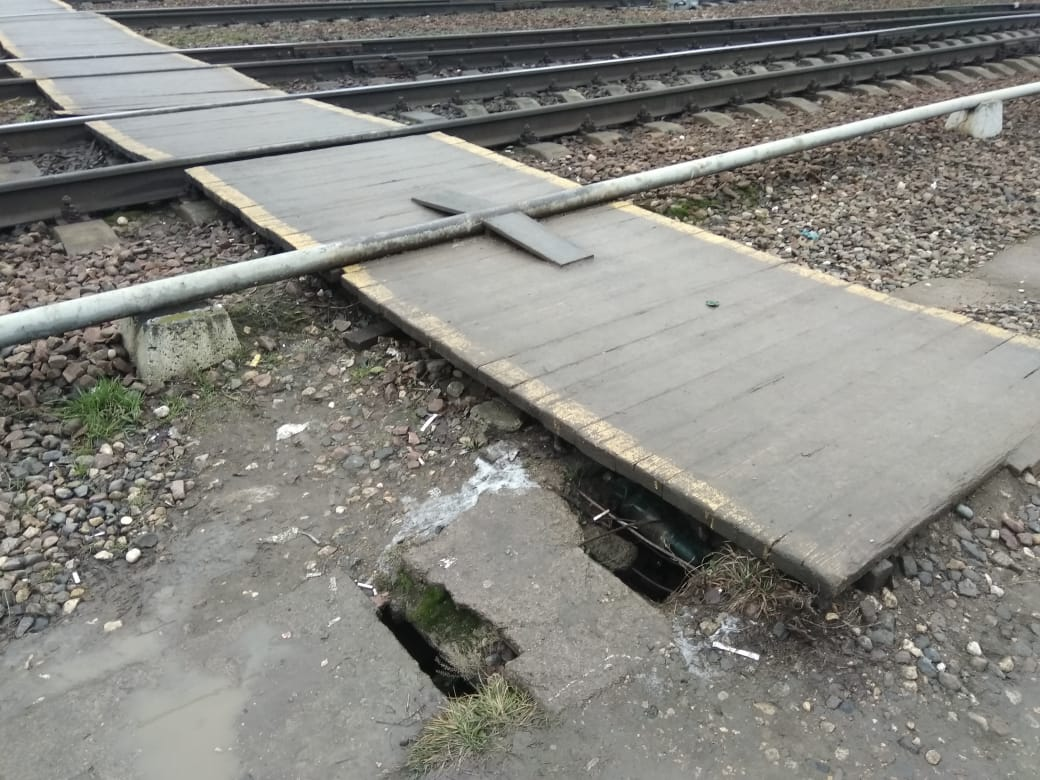 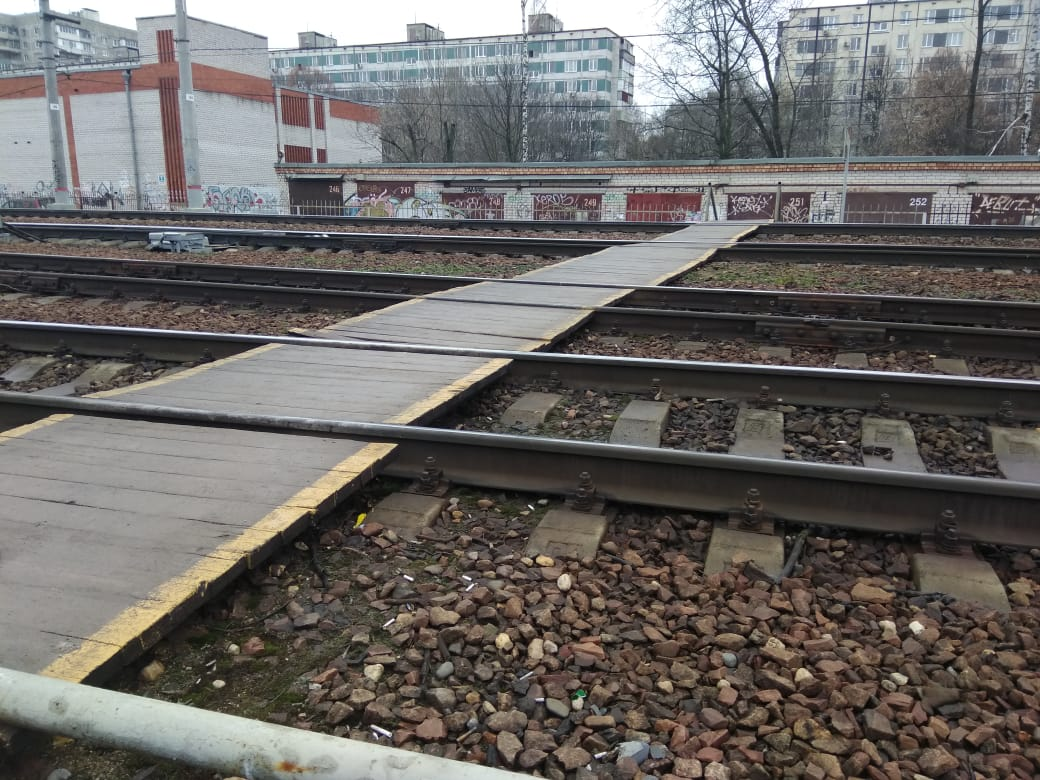 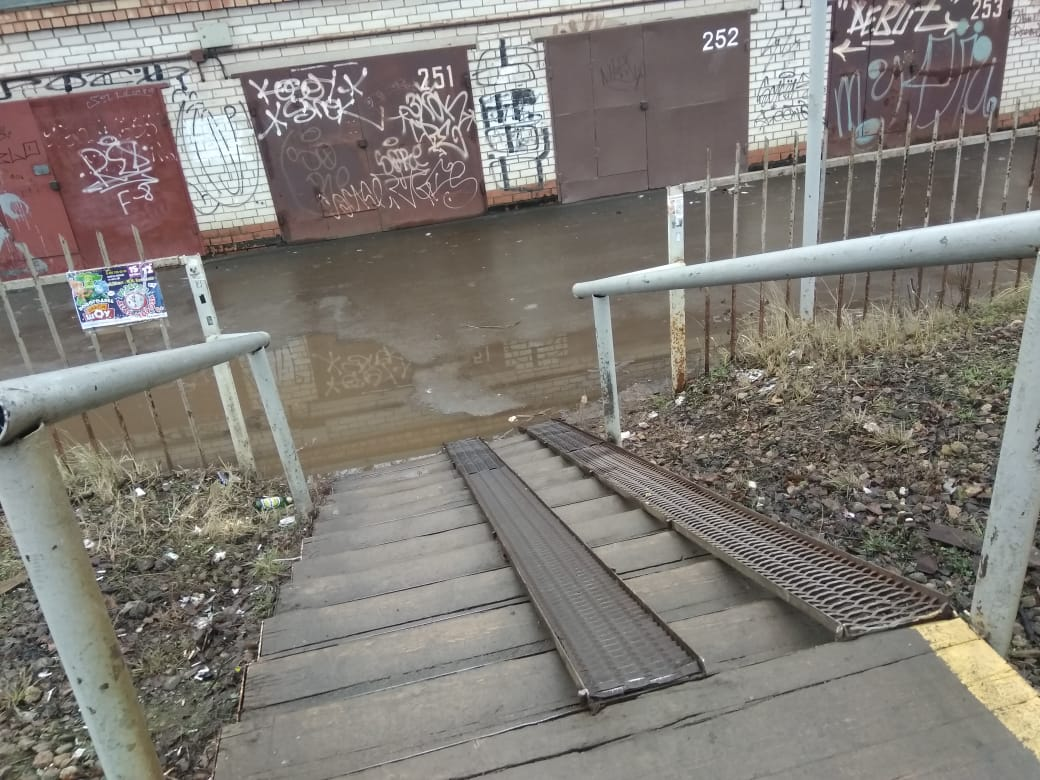 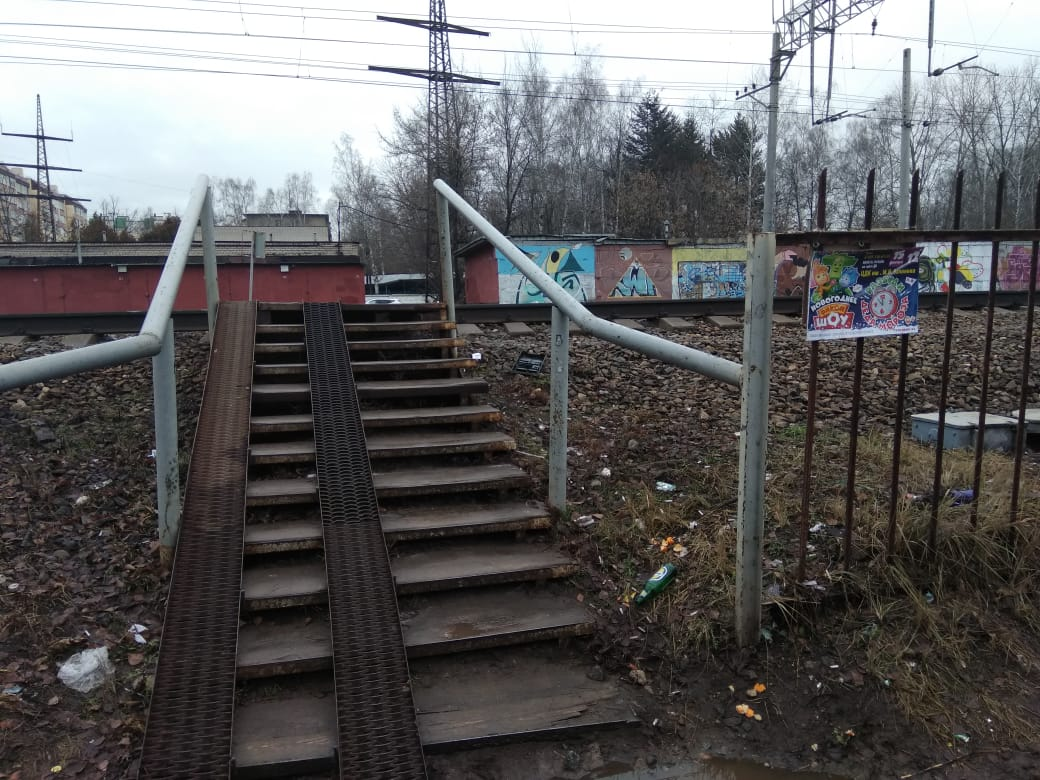 «УТВЕРЖДЕНО»Решением Совета Общественной палаты г.о. Королев Московской областиот 19.12.2019 протокол № 25Председатель комиссии «по ЖКХ, капитальному ремонту, контролю за качеством работы управляющих компаний, архитектуре, архитектурному облику городов, благоустройству территорий, дорожному хозяйству и транспорту» Общественной палаты г.о.Королев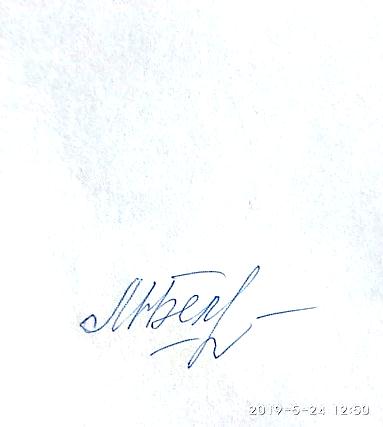 М.Н. Белозерова